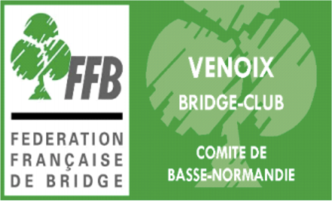 Compte-Rendu du C.A. du Vendredi 25 Novembre 2022Étaient présents : Robert CHOQUETTE, Hélène KUCAL, Pierre LAJOYE, Nicole LECARPENTIER, Jacqueline OUDET, Monique RABUTEAU.Absents : Michel GAMAIN, Christine LEVET, Annie ROQUILLY, Jean-Paul ROUGHOL, Elisabeth ROUSSEAU, Anne RYON.La réunion démarre à 18h15.I Approbation du précédent compte-rendu (21/10/22).II – Projet d’abri à vélos exposé par Pierre LAJOYE :Un kartport de voitures sera transformé en abri à vélos.Il faudra enlever 4m3 de terre avant de faire la dalle de béton de 3mx5 pour un kartport de 2m50x4m50 afin de préserver un couloir de circulation.Une entreprise pourrait nous faire tout le travail de préparation restant, dalle de béton comprise, pour 1500€, fournitures comprises.Le kartport chez Castorama coûte 300€, livré.Pierre fournira quelques tôles pour la toiture.Un lot de planches sera acheté chez Cadillac pour fermer les côtés.La SCI prendra en charge ces frais.Il faudra également acheter 2 racks de 4 arceaux pour accrocher les vélos. Ils seront installés dans la longueur de l’abri.Le projet est approuvé à l’unanimité. Le travail jusqu’à la dalle de béton va être commandé maintenant. La suite sera faite au printemps après 3 mois de séchage.III – Panneau extérieur:Nicole LECQARPENTIER  nous présente le projet de panneau extérieur chez GRAFIK sur le modèle de celui fourni par la mairie pour la Fête des Associations. Le devis est de 300€.On attend de savoir si le Comité va y participer avant de passer la commande.Le devis est approuvé à l’unanimité.La séance s’achève à 18h45.Nicole LECARPENTIER, présidente,			 		Jacqueline OUDET, secrétaire.